              Szpital Powiatowy w Zawierciu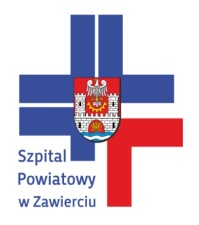      42-400 Zawiercie • ul. Miodowa 14 •  tel/fax (032) 67-215-32 •          e-mail: szpital@szpitalzawiercie.pl                                                                                                                        Zawiercie, dnia 16.02.2016r.Zmiana treści SIWZ nr 1Dotyczy : postępowania o udzielenie zamówienia publicznego na  dostawę    sprzętu  laboratoryjnego jednorazowego użytku  dla Szpitala Powiatowego w Zawierciu. Numer postępowania  ZP/PN/5/2016. Ogłoszenie o zamówieniu zostało opublikowane w  BZP  w dniu 09.02.2016r.  pod numerem 28734-2016 r. zmienione ogłoszeniem: 33342 – 2016 w dniu 16.02.2016W oparciu o  art. 38 ust. 4 ustawy prawo zamówień publicznych dokonujemy zmiany  treści specyfikacji  istotnych warunków zamówienia  w zakresie  wymienionych rozdziałów SIWZ W SIWZ  ulega zmianie :Oznakowanie koperty:nazwa i adres wykonawcy, ( aby można było wycofać lub odesłać ofertę w przypadku złożenia po terminie)nazwa i adres zamawiającego,oznaczenie „Przetarg nr 5/2016– „Dostawa sprzętu laboratoryjnego jednorazowego użytku i szkła   dla Szpitala Powiatowego w Zawierciu - 4 pakiety”napis: „Nie otwierać przed dniem  19.02.2016 r.  (termin otwarcia ofert).VIII. Miejsce oraz termin składania i otwarcia ofert.Składanie ofert.Zamkniętą kopertę zawierającą ofertę należy złożyć w siedzibie Zamawiającego  Budynek D  Administracji Szpitala - w  Dziale Zamówień Publicznych /pokój 11/ Szpitala Powiatowego w Zawierciu, ulica Miodowa 14, 42-400 Zawiercie, w terminie do dnia  19.02. 2016 r. do godziny  10:002.  Otwarcie ofert.Otwarcie ofert nastąpi w siedzibie Zamawiającego, w Administracji Szpitala Powiatowego                    w Zawierciu, ulica Miodowa 14, 42-400 Zawiercie /pokój nr 11/ w dniu  19.02.2016. r.          o godz. 10:15  w obecności wykonawców, którzy zechcą być obecni na publicznym otwarciu       ofert.Załącznik nr 1  do SIWZ  Pakiet nr 1,2,3,4 -  ulega zmianie : usunięto kolumnę nr 11 (  Nazwa  dokumentu dopuszczającego do obrotu i stosowania   oraz numer strony w ofercie.)Pozostałe zapisy SIWZ pozostają bez zmian.                                                                                            p.o.  Z-ca Dyrektora  ds. Lecznictwa  Szpitala                                                                                          Powiatowego w Zawierciu                                                                                          dr n. med. Sławomir Milka  